       Lernen mit Freude und Freunden …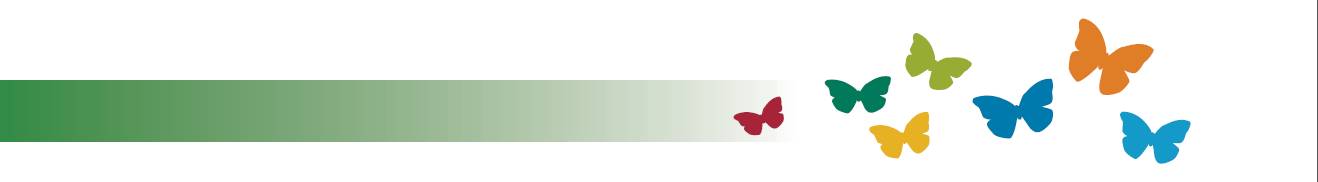 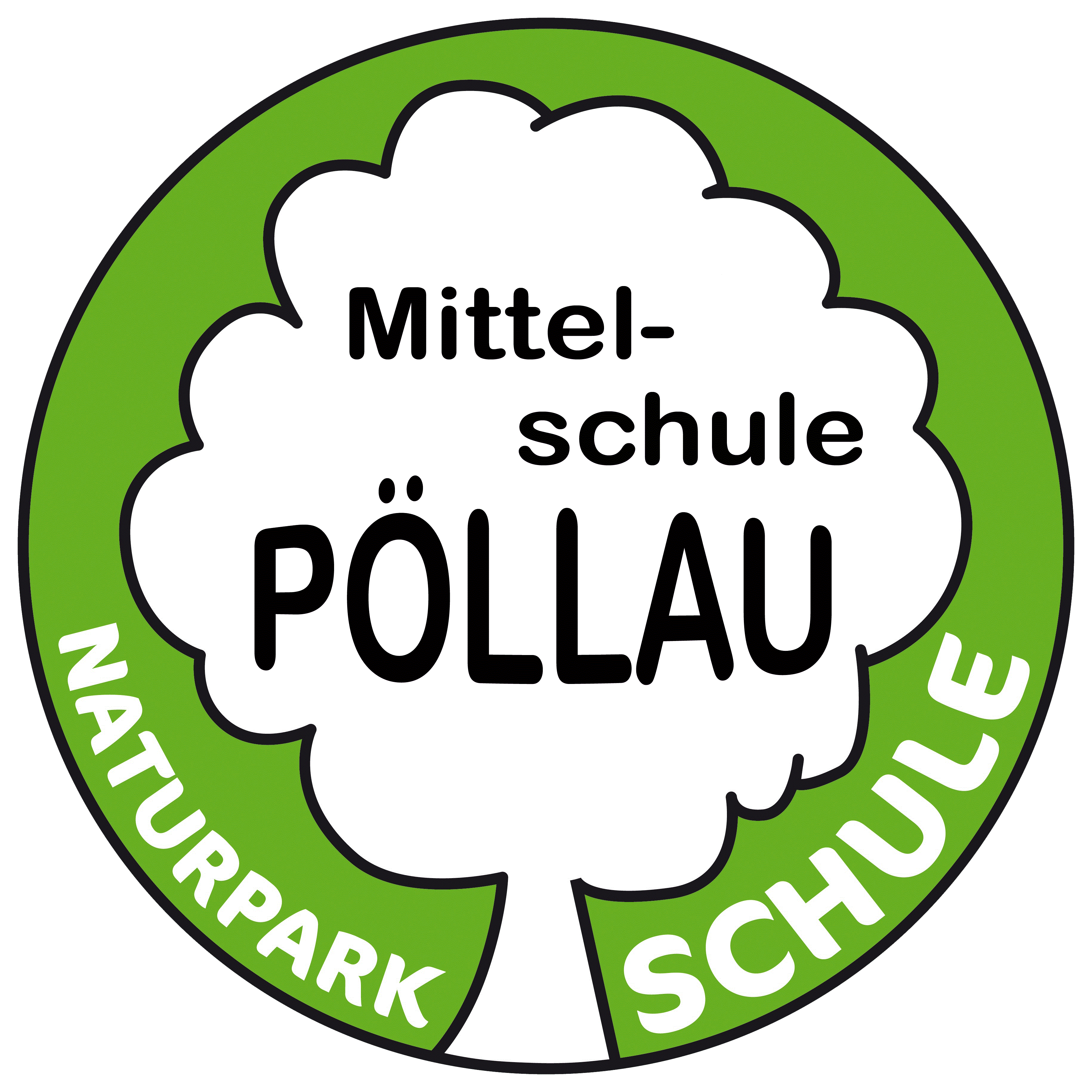     		Mittelschule PöllauNaturparkschule			Feldgasse 402   		8225 PöllauLiebe Eltern!Ab dem Schuljahr 2020/21 gibt es wieder die Möglichkeit, an der unverbindlichen Übung Fußball teilzunehmen. Schülerinnen und Schüler der 1. und 2. Klassen unserer Schule können sich dafür anmelden. Die Anmeldung ist freiwillig und bis Freitag, den 25.09.2020, möglich. Der Freigegenstand Fußball kommt nur zustande, wenn die Mindestanmeldezahl von 15 Kindern erreicht wird.Beschreibung:Bei der unverbindlichen Übung Fußball sollen die Schülerinnen und Schüler ihre Freude am Fußball entdecken bzw. ausbauen. Durch verschiedene spielerische Übungen und Matchformen trainieren die Kinder ihre Fähigkeiten und die wichtigsten Fußballregeln werden erklärt. Im Vordergrund steht die Stärkung der Teamkompetenz und der Spaß am Sport. So lange es möglich ist, wird am Rasen trainiert. Angemessene Sportbekleidung und Fußballschuhe werden vorausgesetzt. Bei Schlechtwetter und im Winter wird, soweit es die Corona-Bestimmungen erlauben, in der Halle trainiert und die Kinder benötigen Hallenschuhe.   ---------------------------------------------------------------------------------------------------------------------Unverbindliche Übung FußballVerbindliche ANMELDUNG für das Schuljahr 2020/21Name des Kindes: ______________________________________Klasse: ______________________                           _________________________________________         Ort, Datum		                 Unterschrift des/der ErziehungsberechtigtenMit der Unterschrift wird zur Kenntnis genommen, dass die Anmeldung verbindlich ist und ausschließlich bis Freitag, dem 25.09.2020, eine Abmeldung möglich ist.